 PORTUGUÊS- ON-LINE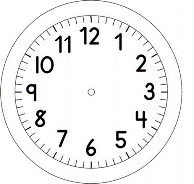 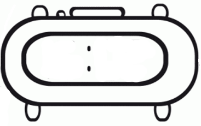 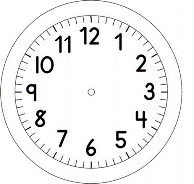 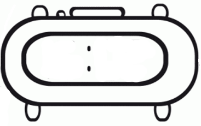 OS PAIS DA TURMAESCREVA O NOME DE SEU PAI NO RETÂNGULO ABAIXO.ESCREVA NAS ETIQUETAS, OS NOMES DOS PAIS DE CADA COLEGA. 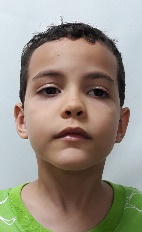 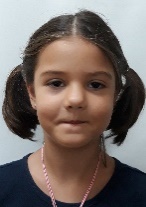 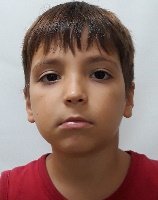 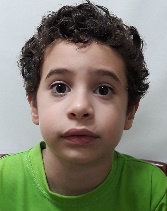 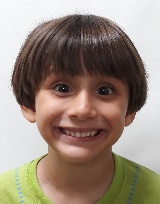 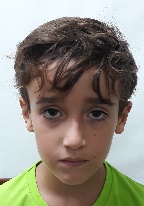 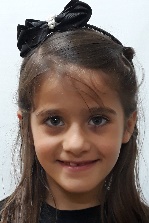 PROCURE OS NOMES DOS PAIS NO DIAGRAMA ABAIXO.